Pro audito region solothurn-grenchen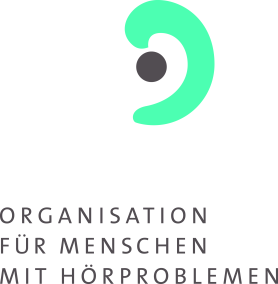 Verein für Menschen mit Hörproblemen    BeitrittserklärungIch wünsche pro audito region solothurn-grenchen beizutreten:□   als Aktivmitglied	Jahresbeitrag	Fr. 60.00□   als Partnermitglied	Jahresbeitrag	Fr. 40.00□   Anteil Abo Zeitschrift	DEZIBEL	Fr. 20.00□   als Passivmitglied	Jahresbeitrag	Fr. 40.00□   als Gönner	freier BeitragName:  ……………………..……………………………………………………..Vorname:  ………………………………………………………………………Strasse:  …………………….……………………………………………………PLZ:  …………   Wohnort:  ……………………………………………..….Geburtsdatum:  …………………………Tel.  ………………………………  e-Mail:  …………….……………………Datum:  ……………………………..Unterschrift:  …………………………………………….Ich bin: 	□ hörbehindert	□ Hörgeräteträger/in	□ ich habe ein CI (Cochlea Implantat)	□ guthörendBitte ausfüllen und senden an den Präsidenten: Kurt BargetziObere Steingrubenstr. 30a4500 SolothurnE-Mail: praesident@pro-audito-solothurn-grenchen.ch